Publicado en Getafe el 29/01/2024 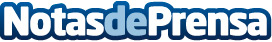 Redpiso inaugura una franquicia inmobiliaria en GetafeLa empresa líder en el sector inmobiliario en España apuesta por el modelo de franquicia para ofrecer a sus clientes un servicio integral y personalizado de asesoramiento, compra-venta, alquiler y gestión de inmueblesDatos de contacto:JaimeAsesores Sanal S.L.630363737Nota de prensa publicada en: https://www.notasdeprensa.es/redpiso-inaugura-una-franquicia-inmobiliaria Categorias: Nacional Franquicias Inmobiliaria Madrid http://www.notasdeprensa.es